ПРИЛОЖЕНИЕ 7Маршрут №__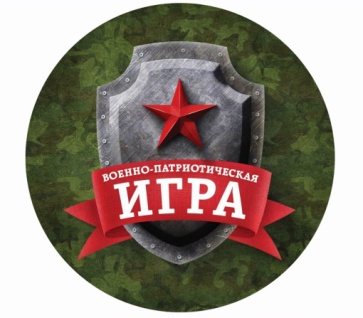 ШТАБ   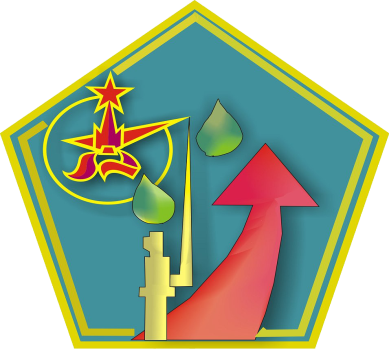                                                                                                                             передовая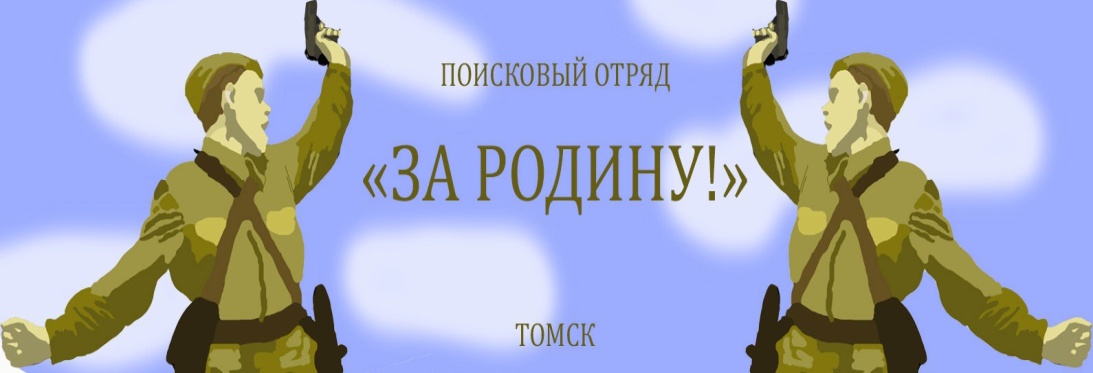    медсанчасть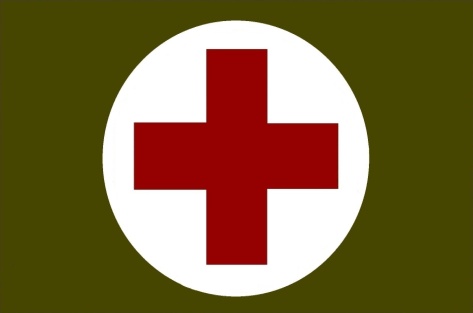                                                                                                          привал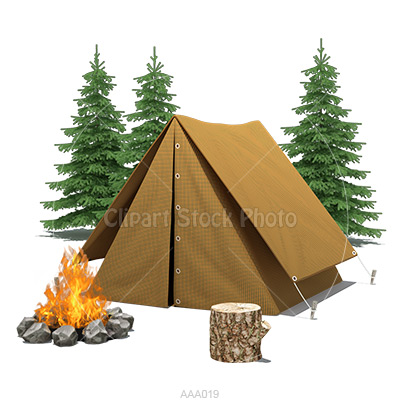  ШТАБ                                                                                      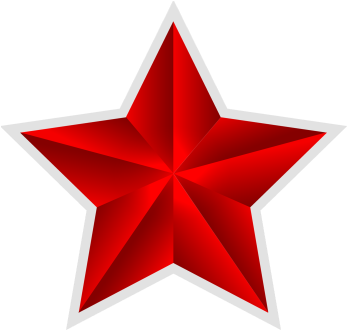 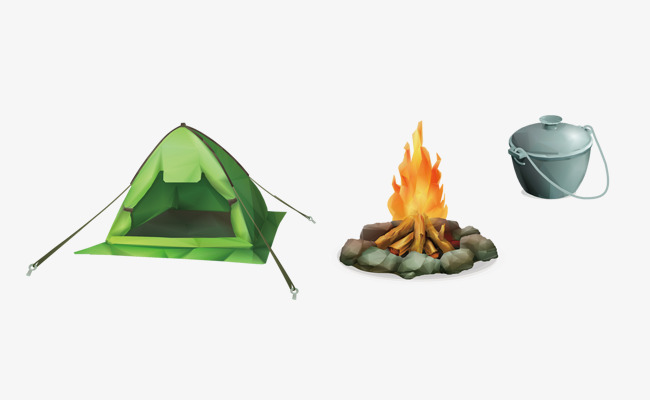 полевая кухня